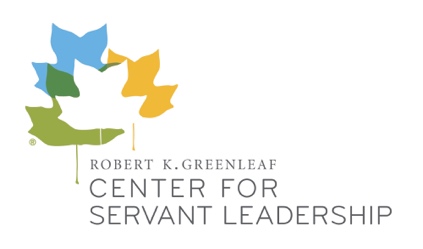 Program: The Greenleaf Center for Servant Leadership is sponsoring awards for pre-tenured faculty, early career practitioners, and advanced graduate students in any discipline who engage in research that explores servant leadership.  Applications from outside of the United States are welcome; all application materials and final research by those chosen as Greenleaf Scholars must be completed in English.  The National Forum on Higher Education for the Public Good at the University of Michigan will administer the program.  Award selections will be made with an international steering committee comprised of representatives from:University of MichiganUniversity of Detroit MercyGeorgia Institute of TechnologyVU University AmsterdamGonzaga UniversityUniversity of Notre DameUniversity of Illinois at ChicagoState University of New York at BuffaloMethodology: The international review committee of the Greenleaf Scholars Program affirms excellence in the human sciences across a plethora of methodologies available to contemporary researchers.  The committee will consider quantitative and qualitative proposals of high merit separately, and invites early career scholars to send their best work for consideration.  In light of the overall goals of the program, should proposals in each category be deemed of high merit, both quantitative and qualitative studies will be funded.Award: The award of $2,500 will be made to individuals in order to support outstanding research and encourage publication. Additionally, award recipients will receive support for the following:Conference registration fees waived and travel stipend provided to attend the Greenleaf Center for Servant Leadership International Conference upon completion of research. Possible support for travel to other conferences or opportunities related to servant-leadership.Possible inclusion of the manuscript from their project in an edited book on servant leadership and encouragement to publish the research in peer-reviewed journals. Qualifications: All recipients should hold a doctorate (no more than five years post-degree) or be at the dissertation stage of their doctoral studies (i.e., candidacy).Deadline: All application materials must be received by the National Forum by Friday, March 17, 2017.Award inquires may be sent to: greenleafscholars@umich.edu. Please type responses into the grayed spaces and save as a PDF or Word document (submission instructions appear at the end of the application):Please write a description of the research (1800 word maximum) that you are proposing to support with this award.  It is recommended that you address the following topics in your proposal statement:Abstract (50-100 words) of proposed projectSignificance of work to the servant-leadership movementResearch topicWhat is the importance of your research?How are you operationalizing your dependent and independent variables?Do you have access to data currently?Which dataset do you propose using?  Do you have a plan to get data?Relevant theoretical frameworkRelationship of work to relevant literatureHow does your topic contribute to the work on servant-leadership?What gap in the literature does your research address?Description of methodologyWhat empirical methods will you apply?Have you completed ethical treatment of human subjects paperwork?On a separate page in no more than 500 words, please describe your plans for your research proposal. What kind of impact do you expect your research to make? Do you plan to submit to journals or conferences? If so, please name the journals or conferences you have identified. Additionally, have you previously published or presented about research related to servant-leadership? Please give the name of the article/journal/conference.On a separate page in no more than 600 words please include a concise definition of the concept of servant-leadership and explain how this definition connects to your proposed research. Please describe how your research builds upon the foundations of Robert K. Greenleaf’s works.Please attach a biographical sketch of no more than one page.Important Application Instructions – Please submit your research proposal, your description of plans, and the definition of servant-leadership as one PDF document with NO personally identifiable information. Please submit the application and biographical sketch in a separate document.Statement of CertificationI hereby certify that the information in this application package is complete and accurate.  I recognize that the information in this application becomes the property of the Greenleaf Center to be used in connection with their work on servant-leadership.  Any work from my application will be ascribed to me.  I understand that misrepresentation of any portion of this application may be cause for cancellation of this award. I also understand that this award includes participation in an International Conference of the Greenleaf Center.  The Greenleaf Center will provide a stipend to defray travel and local costs for the conference at which my research results are presented.  I will provide the Greenleaf Center with an annual statement of progress, until I submit my completed project.  In addition, I expect to submit a completed manuscript from the proposed research by December 15, 2018.  There may be other scholarly opportunities available during the period of the award.Completion Checklist:ApplicationDescription of proposed research Definition of servant-leadershipBiographical sketchSigned Form BIf you are unable to email please mail materials to:National Forum on Higher Education for the Public GoodUniversity of MichiganSEB 2339 C/O Greenleaf Scholars Program610 E. University AveAnn Arbor, MI48109-1259Section 1: Personal informationSection 1: Personal informationSection 1: Personal informationSection 1: Personal informationSection 1: Personal informationSection 1: Personal informationSection 1: Personal informationSection 1: Personal informationSection 1: Personal informationSection 1: Personal informationSection 1: Personal informationSection 1: Personal informationSection 1: Personal informationSection 1: Personal informationName:Name:Name:Name:Name:Name:Name:Name:Name:Name:Name:Name:Name:Name:Last First MIContact information:Contact information:Contact information:Contact information:Contact information:Contact information:Contact information:Contact information:Contact information:Contact information:Contact information:Contact information:Contact information:Contact information:                      Mailing Address                      Mailing Address                      Mailing Address                      Mailing Address                      Mailing Address                      Mailing Address                      Mailing Address                      Mailing Address                   Postsecondary Institution                   Postsecondary Institution                   Postsecondary Institution                   Postsecondary Institution                   Postsecondary Institution                   Postsecondary InstitutionStreetStreetStreet CityCityCityStateStateZIPZIPStateZIPTelephoneTelephone(         )          -(         )          -(         )          -(         )          -(         )          -(         )          -Telephone(         )          -(         )          -(         )          -(         )          -(         )          -FaxFax(         )          -(         )          -(         )          -(         )          -(         )          -(         )          -Fax(         )          -(         )          -(         )          -(         )          -(         )          -E-mail addressE-mail addressE-mail addressSection 2: If you already have your doctorate, please complete this section.  If not, proceed to Section 3.Section 2: If you already have your doctorate, please complete this section.  If not, proceed to Section 3.Section 2: If you already have your doctorate, please complete this section.  If not, proceed to Section 3.Section 2: If you already have your doctorate, please complete this section.  If not, proceed to Section 3.Section 2: If you already have your doctorate, please complete this section.  If not, proceed to Section 3.Section 2: If you already have your doctorate, please complete this section.  If not, proceed to Section 3.Section 2: If you already have your doctorate, please complete this section.  If not, proceed to Section 3.Section 2: If you already have your doctorate, please complete this section.  If not, proceed to Section 3.Section 2: If you already have your doctorate, please complete this section.  If not, proceed to Section 3.Section 2: If you already have your doctorate, please complete this section.  If not, proceed to Section 3.Section 2: If you already have your doctorate, please complete this section.  If not, proceed to Section 3.Section 2: If you already have your doctorate, please complete this section.  If not, proceed to Section 3.Section 2: If you already have your doctorate, please complete this section.  If not, proceed to Section 3.Section 2: If you already have your doctorate, please complete this section.  If not, proceed to Section 3.Current Institutional Affiliation:Current Institutional Affiliation:Current Institutional Affiliation:Current Institutional Affiliation:Current Institutional Affiliation:Department / InstitutionDepartment / InstitutionDepartment / InstitutionDepartment / InstitutionDepartment / InstitutionPresent Position or TitlePresent Position or TitlePresent Position or TitlePresent Position or TitlePresent Position or TitleDate of Doctoral ConferralDate of Doctoral ConferralDate of Doctoral ConferralDate of Doctoral ConferralDate of Doctoral ConferralInstitution of Doctoral ConferralInstitution of Doctoral ConferralInstitution of Doctoral ConferralInstitution of Doctoral ConferralInstitution of Doctoral ConferralSection 3:  If you are a doctoral student or candidate, please complete this section:Section 3:  If you are a doctoral student or candidate, please complete this section:InstitutionDisciplineExpected Date of Doctoral ConferralDissertation TopicContact information and signature from advisor or dissertation committee chairperson is required of doctoral candidates only (see Form B).Contact information and signature from advisor or dissertation committee chairperson is required of doctoral candidates only (see Form B).Advisor Name / Committee ChairTelephone Number	 Section 4: (Optional) What is your race/ethnicity? (We use this to analyze the demographics of our applicants.) Section 4: (Optional) What is your race/ethnicity? (We use this to analyze the demographics of our applicants.) Native American or Alaskan NativeAsianNative Hawaiian or Pacific IslanderLatino/a or HispanicMexican American / ChicanoAfrican American or BlackWhiteOther:NameNameNameNameNameNameLast First MI Signatures:DateApplicant                     /        /2017Advisor/Chair   (Ph.D. candidates only)                     /        /2017